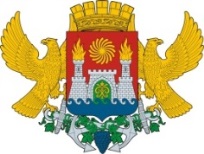 МУНИЦИПАЛЬНОЕ БЮДЖЕТНОЕ ДОШКОЛЬНОЕ ОБРАЗОВАТЕЛЬНОЕ УЧРЕЖДЕНИЕ  «Детский сад №93»   Тел. 51-02-16   mkl-mdou93@yandex.ru  Адрес:г.Махачкала пос.Ленинкент ул.Виноградная11СОГЛАСОВАНО 1Протокол _________________________________(Профком МБДОУ «д\с№93»)от _____________ № _______УТВЕРЖДАЮ 2_Заведующая МБДОУ «д\с№93»_(Должность руководителя)__________ /Д.А.Шамсутдинова /(Подпись)              (И.О. Фамилия)__________________ (Дата)УТВЕРЖДЕНПриказом  МБДОУ «д\с№93»от __25.09.2018г._№ 20 «П»__Правила приема на обучение по образовательным программам дошкольного образования1. Общие положения1.1. Настоящие Правила приема на обучение по образовательным программам дошкольного образования (далее – Правила) разработаны в соответствии с:– Федеральным законом от 29.12.2012 № 273-ФЗ "Об образовании в Российской Федерации";– Федеральным законом от 25.07.2002 № 115-ФЗ "О правовом положении иностранных граждан в Российской Федерации";– Законом Российской Федерации от 19.02.1993 № 4530-1 "О вынужденных переселенцах";– Законом Российской Федерации от 19.02.1993 № 4528-1 "О беженцах";– Порядком приема на обучение по образовательным программам дошкольного образования, утв. приказом Минобрнауки России от 08.04.2014 № 293;– Порядком организации и осуществления образовательной деятельности по основным общеобразовательным программам – образовательным программам дошкольного образования, утв. приказом Минобрнауки России от 30.08.2013 № 1014;– Порядком организации и осуществления образовательной деятельности по дополнительным общеобразовательным программам, утв. приказом Минобрнауки России от 29.08.2013 № 1008;– ________________________________________________________________________________;(Перечень нормативных правовых актов субъекта РФ, регламентирующих правила приема)– Уставом ________________________________________________________________________.(Наименование образовательной организации; далее – ОО)1.2. Настоящие Правила приняты с учетом мнения ______________________________________.____________________________________________________________________________________________________________________________________________________________________(Наименования соответствующих советов, реквизиты согласующих документов3)1.3. Настоящие Правила регламентируют прием граждан РФ (далее – ребенок, дети) в __________________________________________________________________________________(Полное наименование ОО)для обучения по образовательным программам дошкольного образования, а также в группу (группы) по присмотру и уходу без реализации образовательной программы дошкольного образования4.1.4. Прием иностранных граждан и лиц без гражданства, в т. ч. из числа соотечественников за рубежом, беженцев и вынужденных переселенцев, за счет средств бюджетных ассигнований федерального бюджета, бюджетов субъектов РФ и местных бюджетов осуществляется в соответствии с международными договорами РФ, Федеральным законом от 29.12.2012 № 273-ФЗ "Об образовании в Российской Федерации", Порядком приема на обучение по образовательным программам дошкольного образования, утв. приказом Минобрнауки России от 08.04.2014 № 293, и настоящими Правилами.2. Организация приема2.1. Образовательная организация осуществляет прием детей в возрасте от __2  до _7лет.2.2. Образовательная организация обеспечивает прием всех детей, имеющих право на получение дошкольного образования. Образовательная организация обеспечивает прием детей, проживающих на территории, закрепленной распорядительным актом органа управления образованием, имеющих право на получение дошкольного образования5.В приеме может быть отказано только при отсутствии свободных мест.2.3. Прием детей с ограниченными возможностями здоровья осуществляется на обучение по адаптированным программам с согласия родителей (законных представителей) на основании рекомендаций психолого-медико-педагогической комиссии.2.4. Прием детей в ОО осуществляется в течение календарного года при наличии свободных мест.2.5. До начала приема ОО назначает лицо, ответственное за прием документов, и утверждает график приема заявлений и документов.2.6. На информационном стенде ОО и на официальном сайте ОО в сети Интернетhttp//__________________________________________________ до начала приема размещаются:– распорядительный акт ____________________________________________________________(Наименование органа местного самоуправления муниципального района, городского округа (в городах федерального значения – органа, определенного законами этих субъектов РФ))о закреплении образовательных организаций за конкретными территориями;– информация о сроках приема документов, график приема документов;– примерная форма заявления о приеме в ОО, образец заполнения формы заявления;– иная дополнительная информация по текущему приему.3. Порядок зачисления3.1. Прием детей в ОО на обучение по программам дошкольного образования, а также в группу (группы) по уходу и присмотру без реализации программы дошкольного образования осуществляется по направлению____Управление образование города Махачкала_____________,(Наименование органа управления образованием)по личному заявлению родителя (законного представителя) ребенка при предъявлении оригинала документа, удостоверяющего личность родителя (законного представителя), либо оригинала документа, удостоверяющего личность иностранного гражданина и лица без гражданства в РФ в соответствии с законодательством РФ.Форма заявления утверждена ________________________________________________________.(Наименование и реквизиты распорядительного акта органа управления образованием6)3.2. Для зачисления в ОО родители (законные представители) детей, проживающих на закрепленной за ОО территории, дополнительно предоставляют:– оригинал свидетельства о рождении ребенка или документ, подтверждающий родство заявителя (или законность представления прав ребенка);– свидетельство о регистрации ребенка по месту жительства или по месту пребывания на закрепленной территории или документ, содержащий сведения о регистрации ребенка по месту жительства или по месту пребывания.3.3. Для зачисления в ОО родители (законные представители) детей, не проживающих на закрепленной за ОО территории, дополнительно предоставляют:– оригинал свидетельства о рождении ребенка.3.4. Для зачисления в ОО родители (законные представители) детей, не являющихся гражданами РФ, дополнительно предоставляют:– документ, подтверждающий родство заявителя или законность представления прав ребенка;– документ, подтверждающий право заявителя на пребывание в РФ (виза (в случае прибытия в РФ в порядке, требующем получения визы) и (или) миграционная карта с отметкой о въезде в РФ (за исключением граждан Республики Беларусь), вид на жительство или разрешение на временное проживание в РФ, иные документы, предусмотренные федеральным законом или международным договором РФ).Иностранные граждане и лица без гражданства все документы представляют на русском языке или вместе с нотариально заверенным в установленном порядке переводом на русский язык.3.5. Для зачисления в ОО детей из семей беженцев или вынужденных переселенцев родители (законные представители) предоставляют:– удостоверение вынужденного переселенца со сведениями о членах семьи, не достигших возраста 18 лет, или–удостоверение беженца со сведениями о членах семьи, не достигших 18 лет.3.6. Родители (законные представители) детей впервые поступающих в ОО предоставляют соответствующее медицинское заключение.3.7. Лицо, ответственное за прием документов, при приеме заявления обязано ознакомиться с документом, удостоверяющим личность заявителя, для установления факта родственных отношений и полномочий законного представителя.3.8. При приеме заявления должностное лицо, ответственное за прием документов, знакомит родителей (законных представителей) с уставом ОО, лицензией на право осуществления образовательной деятельности, образовательными программами, реализуемыми ОО, локальными нормативными актами, регламентирующими организацию и осуществление образовательной деятельности, права и обязанности воспитанников, а также настоящими Правилами.3.9. Факт ознакомления родителей (законных представителей) ребенка с документами, указанными в п. 3.8, фиксируется в заявлении о приеме и заверяется личной подписью родителей (законных представителей) ребенка.Подписью родителей (законных представителей) ребенка фиксируется также согласие на обработку их персональных данных и персональных данных ребенка в порядке, установленном законодательством РФ.3.10. Лицо, ответственное за прием документов, осуществляет регистрацию поданных заявлений и документов в журнале приема заявлений о приеме в ОО, о чем родителям (законным представителям) детей выдается расписка в получении документов, содержащая информацию о регистрационном номере заявления о приеме ребенка в ОО и перечне представленных документов. Расписка заверяется подписью лица, ответственного за прием документов, и печатью ОО.3.11. Заявление может быть подано родителем (законным представителем) в форме электронного документа с использованием информационно-телекоммуникационных сетей общего пользования.3.12. При приеме на обучение по образовательным программам дошкольного образования или за счет средств физических и (или) юридических лиц изданию приказа о приеме в ОО предшествует заключение договора на обучение.3.13. При приеме в группу (группы) по присмотру и уходу без реализации образовательной программы дошкольного образования изданию приказа о приеме в ОО предшествует заключение договора на оказание услуг по присмотру и уходу в порядке, предусмотренном Правилами оказания платных образовательных услуг в ОО.3.14. Зачисление ребенка в ОО оформляется приказом руководителя ОО в течение трех рабочих дней после заключения договора. Приказ о зачислении в ОО размещаются на информационном стенде ОО и на официальном сайте ОО в сети Интернет в трехдневный срок после издания.3.15. На каждого зачисленного в ОО ребенка формируется личное дело, в котором хранятся все полученные при приеме документы.